 T.C.MADEN KAYMAKAMLIĞIMADEN ANAOKULU MÜDÜRLÜĞÜ                                  2019-2023 STRATEJİK PLANISunuş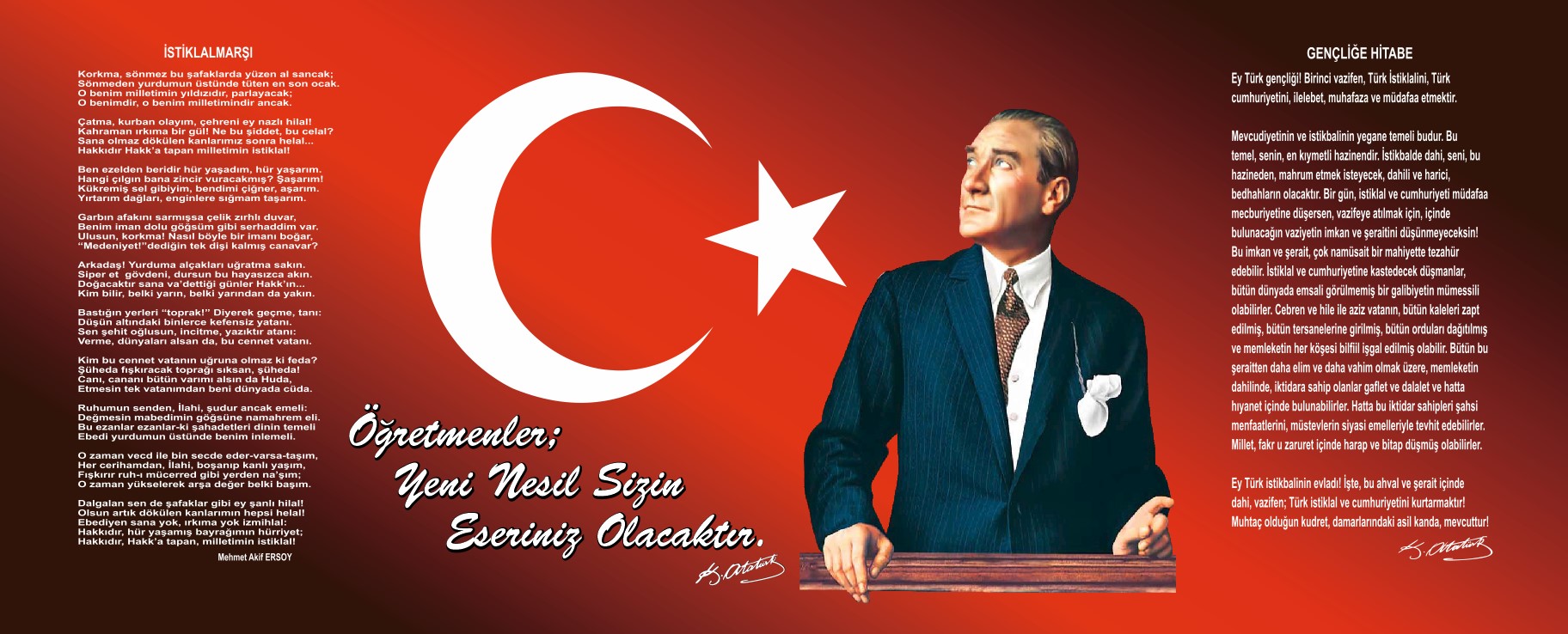         İçinde bulunduğumuz bilim ve teknoloji çağında, bilgiye sahip olmak  ve onu kullanmak çok önemlidir. Eğitim ve öğretim için uygun ortamı hazırlamak, geleceğimizin güvencesi yavrularımızı daha güzel bir şekilde yetiştirmek, öğrencilerimizin, velilerimizin ve eğitim çalışanlarımızın beklentilerini daha iyi karşılayabilmek ve eksiksiz çalışan bir kurum olmak amacıyla,zayıf yönlerimizi ortadan kaldırıp güçlü yönlerimizi daha da kuvvetlendiren stratejik planımızı hazırladık.        Okulumuzdaki stratejik plan ekibimizle birlikte misyon, vizyon, değerlerimiz ve stratejik planımız belirlenmiştir. Okulumuz, daha iyi bir eğitim seviyesine ulaşmak düşüncesiyle sürekli yenilenmeyi ve kalite kültürünü kendisine ilke edinmeyi amaçlamaktadır. Kalite kültürü oluşturmak için eğitim ve öğretim başta olmak üzere insan kaynakları ve kurumsallaşma, sosyal faaliyetler,  alt yapı, toplumla ilişkiler ve kurumlar arası ilişkileri kapsayan 2019-2023 stratejik planı hazırlanmıştır. Maden Anaokulu olarak stratejik planımızı çağımızın şartlarına göre yaptık.Stratejik Planlama ulaşmak istediğimiz noktanın yol haritasıdır. Disiplin gerektirir, çalışma becerisi gerektirir. Dinamiktir, değişikliklere açıktır.Büyük önder Atatürk’ü örnek alan bizler; Çağa uyum sağlamış, çağı yönlendiren öğrenciler yetiştirmek için kurulan okulumuz, geleceğimiz teminatı olan öğrencilerimizi daha iyi  imkanlarla yetişip, düşünce ufku ve yenilikçi ruhu açık Türkiye Cumhuriyetinin çıtasını daha yükseklere taşıyan bireyler olması için öğretmenleriyle idarecileriyle ve personelleriyle özverili bir şekilde tüm azmimizle çalışmaktayız. Okulumuza ait bu planın hazırlanmasında her türlü özveriyi gösteren ve sürecin tamamlanmasına katkıda bulunan idarecilerimize, stratejik planlama ekiplerimize, bu plânın başarıyla uygulanması ile okulumuzun başarısının daha da artacağına inanıyor, tüm personelimize başarılar diliyorum.Gülnaz SEKMENOkul Müdürü V.İçindekilerSunuş:………………………………………………………………………………………………….………..2İçindekiler:……………………………………………………………………………………………………5BÖLÜM I: GİRİŞ ve PLAN HAZIRLIK SÜRECİ:……………………………………………………..6BÖLÜM II: DURUM ANALİZİ:……………………………………………………………………………7Okulun Kısa Tanıtımı *:………………………………………………………………………………………..7Okulun Mevcut Durumu: Temel İstatistikler:……………………………………………………….9PAYDAŞ ANALİZİ:……………………………………………………………………………………………...9GZFT (Güçlü, Zayıf, Fırsat, Tehdit) Analizi:………………………………………………………….23Gelişim ve Sorun Alanları:………………………………………………………………………………...20BÖLÜM III: MİSYON, VİZYON VE TEMEL DEĞERLER:…………………………………….…23MİSYONUMUZ *:………………………………………………………………………………………………23VİZYONUMUZ *:……………………………………………………………………………………………….24TEMEL DEĞERLERİMİZ *:………………………………………………………………………………..…25BÖLÜM IV: AMAÇ, HEDEF VE EYLEMLER:…………………….…….………………………..…28TEMA I: EĞİTİM VE ÖĞRETİME ERİŞİM:………………………………………………………………28TEMA II: EĞİTİM VE ÖĞRETİMDE KALİTENİN ARTIRILMASI:………………………………...28TEMA III: KURUMSAL KAPASİTE:…………………………………………………………………………31V. BÖLÜM: MALİYETLENDİRME:……………………………………………………………………..Hata! Yer işareti tanımlanmamış.EKLER:…………………………………………………………………………………………………………….Hata! Yer işareti tanımlanmamış.BÖLÜM I: GİRİŞ ve PLAN HAZIRLIK SÜRECİ2019-2023 dönemi stratejik plan hazırlanması süreci Üst Kurul ve Stratejik Plan Ekibinin oluşturulması ile başlamıştır. Ekip tarafından oluşturulan çalışma takvimi kapsamında ilk aşamada durum analizi çalışmaları yapılmış ve durum analizi aşamasında paydaşlarımızın plan sürecine aktif katılımını sağlamak üzere paydaş anketi, toplantı ve görüşmeler yapılmıştır. Durum analizinin ardından geleceğe yönelim bölümüne geçilerek okulumuzun amaç, hedef, gösterge ve eylemleri belirlenmiştir. Çalışmaları yürüten ekip ve kurul bilgileri altta verilmiştir.STRATEJİK PLAN ÜST KURULUBÖLÜM II: DURUM ANALİZİDurum analizi bölümünde okulumuzun mevcut durumu ortaya konularak neredeyiz sorusuna yanıt bulunmaya çalışılmıştır. Bu kapsamda okulumuzun kısa tanıtımı, okul künyesi ve temel istatistikleri, paydaş analizi ve görüşleri ile okulumuzun Güçlü Zayıf Fırsat ve Tehditlerinin (GZFT) ele alındığı analize yer verilmiştir.Okulun Kısa Tanıtımı Tarihsel GelişimMaden Anaokulu 2006 Tarihinde Maden Kaymakamı olan ŞÜKRÜ ÖZCAN  önderliğinde daha önce Pratik Kız Sanat Okulu olarak kullanılan Maden Lisesi’nin 5. Katında Bağımsız Anaokulu olarak açılmıştır. Okul öncesini önemini artırması ve talep olduğu için Okul Müdürü Ayşegül ÖZDİLEK okulun kurucu müdürlüğü için görevlendirilmiş ve Maden Anaokulu 2007-2008 Eğitim Öğretim yılında Maden halkının hizmetine sunulmuştur.2012 yıllıda okulumuzla ilgili depreme dayanıklılıkla ilgili çeşitli analizler yapılmış zemin ve üst kat kolanlardan örnekler alınmıştır yapılan analizler sonunda depreme dayanıksız olduğu belirtilmiş ve okulun yıkılması kararı verilmiştir. 2014 yılında okulumuzun yıkım kararı çıkarılmış ve Ağustos ayında okul boşaltılmıştır ve komşu okul olan Atatürk İlk/Orta Okuluna taşınılmıştır.24 Eylül itibari ile eski okulun yıkımına başlanmıştır. Maden Anaokulu olarak 2014-2015 eğitim öğretim yılına ise komşu okul Atatürk İlk/Orta Okulunda kendimize tahsis edilen kısımda 2 (iki) sınıf,1 (bir) müdür odası ara koridor, 1 depo, tuvalet ve lavabolarda oluşmaktadır. Mutfak hizmetli odası bulunmamaktadır. Oyun parkı olarak da okulun bahçesi kullanılmıştır.2007-2008 Eğitim- öğretim yılı 137 öğrenci, 2008-2009 Eğitim-Öğretim 125 öğrenci 2009-2010 Eğitim-öğretim yılında 135, 2010-2011 Eğitim-Öğretim yılında 132, 2011-2012 Eğitim-Öğretim yılı 120 öğrenci, 2012-2013 Eğitim –Öğretim 126 öğrenci, 2013-2014 Eğitim-Öğretim yılında 136 Öğrenci 2014-2015 Eğitim-Öğretim yılında 172 öğrenciden 68 öğrenci ile eğitim öğretim yılına devam etmiştir.2018-2019 yılında 61 öğrenci, 3 şube, 3 öğretmen ve 1 idarece ile Eğitim-Öğretim yılına devam etmektedir. Okulumuz oyun odası, mutfak lavabo-tuvalet, idare odası ve 4 sınıftan oluşmaktadır. Ayrıca 1  kırtasiye odası, 2 adet depo bulunmaktadır. Sınıflara ara holden geçilerek ulaşılmaktadır. Ara hol eğitim- öğretim esnasında aktif olarak kullanılmakta olup tüm sınıflar holden yaralanmaktadır. Maden Anaokulu, daha iyi bir eğitim seviyesine ulaşmak düşüncesiyle sürekli yenilenmeyi ve kalite kültürünü geliştirmeyi kendisine amaç edinmiştir. Eğitim ve öğretim başta olmak üzere insan kaynakları ve kurumsallaşma, sosyal faaliyetler, alt yapı, toplum ve kurumlar arası ilişkileri kapsayan stratejik planı hazırlanmıştır. İçinde bulunduğumuz bilim ve teknoloji çağında, bilgiye sahip olmak  ve onu kullanmak çok önemlidir. Eğitim ve öğretim için uygun ortamı hazırlamak, geleceğimizin güvencesi yavrularımızı daha güzel bir şekilde yetiştirmek, öğrencilerimizin, velilerimizin ve eğitim çalışanlarımızın beklentilerini daha iyi karşılayabilmek için 2019-2023 yılını kapsayan stratejik planımızı hazırladık. Okulun Mevcut Durumu: Temel İstatistiklerOkul KünyesiOkulumuzun temel girdilerine ilişkin bilgiler altta yer alan okul künyesine ilişkin tabloda yer almaktadır.Temel Bilgiler Tablosu- Okul Künyesi Çalışan BilgileriOkulumuzun çalışanlarına ilişkin bilgiler altta yer alan tabloda belirtilmiştir.Çalışan Bilgileri TablosuOkulumuz Bina ve Alanları	Okulumuzun binası ile açık ve kapalı alanlarına ilişkin temel bilgiler altta yer almaktadır.Okul Yerleşkesine İlişkin Bilgiler Sınıf ve Öğrenci Bilgileri	Okulumuzda yer alan sınıfların öğrenci sayıları alttaki tabloda verilmiştir.*Sınıf sayısına göre istenildiği kadar satır eklenebilir.Donanım ve Teknolojik KaynaklarımızTeknolojik kaynaklar başta olmak üzere okulumuzda bulunan çalışır durumdaki donanım malzemesine ilişkin bilgiye alttaki tabloda yer verilmiştir.Teknolojik Kaynaklar TablosuGelir ve Gider BilgisiOkulumuzun genel bütçe ödenekleri, okul aile birliği gelirleri ve diğer katkılarda dâhil olmak üzere gelir ve giderlerine ilişkin son iki yıl gerçekleşme bilgileri alttaki tabloda verilmiştir.           PAYDAŞ ANALİZİKurumumuzun temel paydaşları öğrenci, veli ve öğretmen olmakla birlikte eğitimin dışsal etkisi nedeniyle okul çevresinde etkileşim içinde olunan geniş bir paydaş kitlesi bulunmaktadır. Paydaşlarımızın görüşleri anket, toplantı, dilek ve istek kutuları, elektronik ortamda iletilen önerilerde dâhil olmak üzere çeşitli yöntemlerle sürekli olarak alınmaktadır.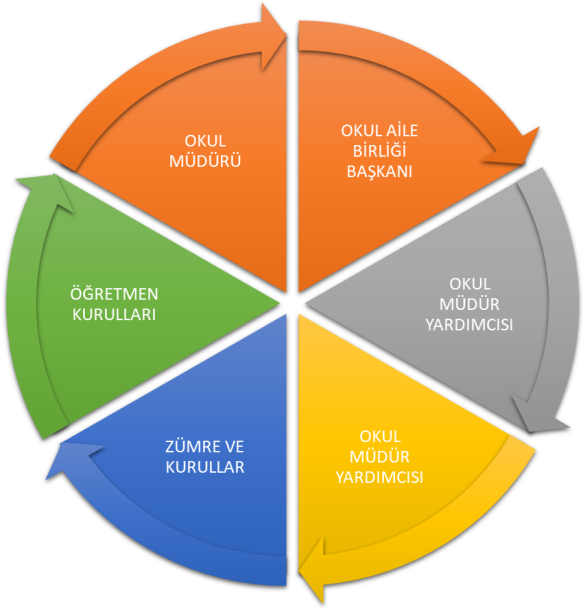 Paydaş anketlerine ilişkin ortaya çıkan temel sonuçlara altta yer verilmiştir.Öğrenci Anketi Sonuçları:Anaokulu olmamız nedeniyle bu anket uygulanmamıştır.Öğretmen Anketi Sonuçları:Okulumuzda görev yapmakta olan toplam 3 öğretmenin tamamına uygulanan anket sonuçları aşağıda yer almaktadır.        Madde 1. Okulumuzda alınan kararlar çalışanların katılımıyla alınır.Şekil 14. Okulumuzda alınan kararlar çalışanların katılımıyla alınır. “Okulumuzda alınan kararlar, çalışanların katılımıyla alınır” sorusu anket çalışmasına katılan 3 öğretmenlerimizin % 100 kesinlikle katılıyorum, yönünde görüş belirtmişlerdir.Madde 2.Kurumdaki tüm duyurular çalışanlara zamanında iletilir.Şekil 15.Kurumdaki tüm duyurular çalışanlara zamanında iletilir.“Kurumdaki tüm duyurular çalışanlara zamanında iletilir“ sorusu anket çalışmasına katılan 3 öğretmenlerimizin % 100 kesinlikle katılıyorum yönünde görüş belirtmişlerdir.Madde 3.Her türlü ödüllendirmede adil olma, tarafsızlık ve objektiflik esastır.Şekil 16. Her türlü ödüllendirmede adil olma, tarafsızlık ve objektiflik esastır.“Her türlü ödüllendirmede adil olma, tarafsızlık ve objektiflik esastır“ sorusu anket çalışmasına katılan 3 öğretmenlerimizin %100 kesinlikle katılıyorum yönünde görüş belirtmişlerdir.Madde 4.Kendimi okulun değerli bir üyesi olarak görürüm.Şekil 17. Kendimi okulun değerli bir üyesi olarak görürüm.“ Kendimi, okulun değerli bir üyesi olarak görürüm“  sorusu anket çalışmasına katılan 3 öğretmenlerimizin %100’sı kesinlikle katılıyorum görüş belirtmişlerdir.Madde 5.Çalıştığım okul bana kendimi geliştirme imkânı tanımaktadır.Şekil 18.Çalıştığım okul bana kendimi geliştirme imkânı tanımaktadır.“ Çalıştığım okul bana kendimi geliştirme imkanı tanımaktadır“ sorusu anket çalışmasına katılan 3 öğretmenlerimizin %100’sı kesinlikle katılıyorum yönünde görüş  belirtmişlerdir.Madde 6.Okul, teknik araç ve gereç yönünden yeterli donanıma sahiptir.Şekil 19. Okul, teknik araç ve gereç yönünden yeterli donanıma sahiptir.“Okul, teknik araç ve gereç yönünden yeterli donanıma sahiptir“ sorusu anket çalışmasına katılan 3 öğretmenlerimizin %100’ü katılıyorum yönünde görüş belirtmişlerdir.Madde 7.Okulda çalışanlara yönelik sosyal ve kültürel faaliyetler düzenlenir.Şekil 20. Okulda çalışanlara yönelik sosyal ve kültürel faaliyetler düzenlenir.“Okulda çalışanlara yönelik sosyal ve kültürel faaliyetler düzenlenir.” maddesine ankete katılan 3 öğretmenlerden %67’ si Kesinlikle Katılıyorum, %33’ü Katılıyorum, yönünde görüş belirtmişlerdir.Madde 8.Okulda öğretmenler arasında ayrım yapılmamaktadır.Şekil 21. Okulda öğretmenler arasında ayrım yapılmamaktadır.“Okulda öğretmenler arasında ayrım yapılmamaktadır.” maddesine ankete katılan 3 öğretmenlerden %100’ ü Kesinlikle Katılıyorum, yönünde görüş belirtmişlerdir.Madde 9.Okulumuzda yerelde ve toplum üzerinde olumlu etki bırakacak çalışmalar yapılmaktadır.Şekil 22. Okulumuzda yerelde ve toplum üzerinde olumlu etki bırakacak çalışmalar yapılmaktadır.“Okulumuzda yerelde ve toplum üzerinde olumlu etki bırakacak çalışmalar yapılmaktadır.” maddesine ankete katılan  3 öğretmenlerden %100’ü Kesinlikle Katılıyorum yönünde görüş belirtmişlerdir.Madde 10.Yöneticilerimiz, yaratıcı ve yenilikçi düşüncelerin üretilmesini teşvik etmektedir.Şekil 23. Yöneticilerimiz, yaratıcı ve yenilikçi düşüncelerin üretilmesini teşvik etmektedir.       “Yöneticilerimiz, yaratıcı ve yenilikçi düşüncelerin üretilmesini teşvik etmektedir.” maddesine ankete katılan öğretmenlerden %100’ü Kesinlikle Katılıyorum yönünde görüş bildirmişlerdir.Madde 11.Yöneticiler, okulun vizyonunu, stratejilerini, iyileştirmeye açık alanlarını vs. çalışanlarla paylaşır.Şekil 24.Yöneticiler, okulun vizyonunu, stratejilerini, iyileştirmeye açık alanlarını vs. çalışanlarla paylaşır.“Yöneticiler, okulun vizyonunu, stratejilerini, iyileştirmeye açık alanlarını vs. çalışanlarla paylaşır.” maddesine ankete katılan öğretmenlerden %67’si Kesinlikle Katılıyorum , %33’ü Katılıyorum yönünde görüş bildirmişlerdir.Madde 12.Okulumuzda sadece öğretmenlerin kullanımına tahsis edilmiş yerler yeterlidir.Şekil 25.Okulumuzda sadece öğretmenlerin kullanımına tahsis edilmiş yerler yeterlidir.“Okulumuzda sadece öğretmenlerin kullanımına tahsis edilmiş yerler yeterlidir.” maddesine ankete katılan öğretmenlerden %67’si Kesinlikle Katılıyorum , %33’ü Katılıyorum yönünde görüş bildirmişlerdir.Madde 13.Alanıma ilişkin yenilik ve gelişmeleri takip eder ve kendimi güncellerim.Şekil 26. Alanıma ilişkin yenilik ve gelişmeleri takip eder ve kendimi güncellerim.“Alanıma ilişkin yenilik ve gelişmeleri takip eder ve kendimi güncellerim. ”maddesine ankete katılan öğretmenlerden %100’ü Kesinlikle Katılıyorum yönünde görüş bildirmişlerdir.Madde 14. Okulumuzun olumlu ve olumsuz yönlerine ilişkin görüşleriniz.“Okulumuzun olumlu ve olumsuz yönlerine ilişkin görüşleriniz.” Maddesine öğretmenlerimiz tarafından verilen cevaplar kategori haline getirildiği vakit,  okula ait olumsuz özelliğin Materyal eksikliği belirtilmiş olduğu, olumlu özellik olarak ise adil, güvenilir,  eşit bir çalışma ortamının olması, etkili ve verimli bir okul kültürünün olması ve Yönetici- Öğretmen – Personel arasında uyumlu ve etkili bir çalışma ortamının olduğu şeklinde görüşlerin olduğu görülmüştür.Veli Anketi Sonuçları:61 veli içerisinde Tesadüfi Örnekleme Yöntemine göre 24 kişi seçilmiştir.Okulumuzda öğrenim gören öğrencilerin velilerine yönelik gerçekleştirilmiş olan anket çalışması sonuçları aşağıdaki gibidir.Madde 1: İhtiyaç duyduğumda okul çalışanlarıyla rahatlıkla görüşebiliyorum.Şekil 27.İhtiyaç duyduğumda okul çalışanlarıyla rahatlıkla görüşebiliyorum.“İhtiyaç duyduğumda okul çalışanlarıyla rahatlıkla görüşebiliyorum.” maddesine velilerin %92’si Kesinlikle Katılıyorum , %8’i Katılıyorum yönünde görüş bildirmişlerdir.Madde 2. Bizi ilgilendiren okul duyurularını zamanında öğreniyorum.Şekil 28.Bizi ilgilendiren okul duyurularını zamanında öğreniyorum.“Bizi ilgilendiren okul duyurularını zamanında öğreniyorum.” maddesine velilerin %92’si Kesinlikle Katılıyorum, %8’ü Katılıyorum yönünde görüş bildirmişlerdir.Madde 3. Öğrencimle ilgili konularda okulda rehberlik hizmeti alabiliyorum.Şekil 29.Öğrencimle ilgili konularda okulda rehberlik hizmeti alabiliyorum.“Öğrencimle ilgili konularda okulda rehberlik hizmeti alabiliyorum.” maddesine velilerin %63’ü Kesinlikle Katılıyorum, %29’si Katılıyorum, %4’ü Kararsızım, %4’u Katılmıyorum yönünde görüş bildirmişlerdir.Madde 4.Okula ilettiğim istek ve şikâyetlerim dikkate alınıyor.Şekil 30.Okula ilettiğim istek ve şikâyetlerim dikkate alınıyor.“Okula ilettiğim istek ve şikâyetlerim dikkate alınıyor.” maddesine velilerin %96’i Kesinlikle Katılıyorum, %4’ü Katılıyorum, yönünde görüş bildirmiştir.Madde 5.Öğretmenler yeniliğe açık olarak derslerin işlenişinde çeşitli yöntemler kullanmaktadır.Şekil 31.Öğretmenler yeniliğe açık olarak derslerin işlenişinde çeşitli yöntemler kullanmaktadır.“Öğretmenler yeniliğe açık olarak derslerin işlenişinde çeşitli yöntemler kullanmaktadır.” maddesine velilerin %88’ü Kesinlikle Katılıyorum, %12’si Katılıyorum yönünde görüş bildirmiştir. Madde 6. Okulda yabancı kişilere karşı güvenlik önlemleri alınmaktadır.Şekil 32.Okulda yabancı kişilere karşı güvenlik önlemleri alınmaktadır.“Okulda yabancı kişilere karşı güvenlik önlemleri alınmaktadır.” Maddesine velilerin %80’ü Kesinlikle Katılıyorum, %16’si Katılıyorum, %4’u Kararsızım, yönünde görüş bildirmiştir.Madde 7. Okulda bizleri ilgilendiren kararlarda görüşlerimiz dikkate alınır.Şekil 33.Okulda bizleri ilgilendiren kararlarda görüşlerimiz dikkate alınır.“Okulda bizleri ilgilendiren kararlarda görüşlerimiz dikkate alınır.” Maddesine velilerin %85’i Kesinlikle Katılıyorum, %11’sı Katılıyorum, %4’ü Kararsızım, şeklinde görüş bildirmiştir.Madde 8. E-okul veli bilgilendirme sistemi ile okulun internet sayfasını düzenli olarak takip ediyorum.Şekil 34. E-okul veli bilgilendirme sistemi ile okulun internet sayfasını düzenli olarak takip ediyorum.“E-okul veli bilgilendirme sistemi ile okulun internet sayfasını düzenli olarak takip ediyorum.” Maddesine velilerin %52’si Kesinlikle Katılıyorum, %4’ü Katılıyorum, %36’sı Kararsızım, %8’i Katılmıyorum şeklinde görüş bildirmiştir.Madde 9. Çocuğumun okulunu sevdiğini ve öğretmenleriyle iyi anlaştığını düşünüyorum. Şekil 35.Çocuğumun okulunu sevdiğini ve öğretmenleriyle iyi anlaştığını düşünüyorum.“Çocuğumun okulunu sevdiğini ve öğretmenleriyle iyi anlaştığını düşünüyorum. “ maddesine velilerin %88’i Kesinlikle Katılıyorum, %8’i Katılıyorum, %4’ü Kararsızım şeklinde görüş bildirmiştir.Madde 10. Okul, teknik araç ve gereç yönünden yeterli donanıma sahiptir.Şekil 36.Okul, teknik araç ve gereç yönünden yeterli donanıma sahiptir.“Okul, teknik araç ve gereç yönünden yeterli donanıma sahiptir.” Maddesine velilerin %46’sı Kesinlikle Katılıyorum, %19’u Katılıyorum, %27’si Kararsızım, %8’i Kısmen Katılıyorum  şeklinde görüş bildirmiştir.Madde 11. Okul her zaman temiz ve bakımlıdır.Şekil 37.Okul her zaman temiz ve bakımlıdır.“Okul her zaman temiz ve bakımlıdır.” maddesine velilerin %80’si Kesinlikle Katılıyorum, %20’si Katılıyorum, şeklinde görüş bildirmiştir.Madde 12. Okulun binası ve diğer fiziki mekânlar yeterlidir.Şekil 38.Okulun binası ve diğer fiziki mekânlar yeterlidir.“Okulun binası ve diğer fiziki mekânlar yeterlidir.” Maddesine velilerin %44’i Kesinlikle Katılıyorum, %40’ı Katılıyorum, %12’ü Kararsızım, %4’ Katılmıyorum şeklinde görüş bildirmiştir.Madde 13.Okulumuzda yeterli miktarda sanatsal ve kültürel faaliyetler düzenlenmektedir.Şekil 39.Okulumuzda yeterli miktarda sanatsal ve kültürel faaliyetler düzenlenmektedir.“Okulumuzda yeterli miktarda sanatsal ve kültürel faaliyetler düzenlenmektedir.” Maddesine velilerin %48’i Kesinlikle Katılıyorum, %20’si Katılıyorum, %16’sı Kararsızım, %16’sı Kısmen Katılıyorum şeklinde görüş bildirmiştir.Madde 14. Okulumuzun olumlu ve olumsuz yönlerine ilişkin görüşleriniz.“Okulumuzun olumlu ve olumsuz yönlerine ilişkin görüşleriniz.” Maddesine velilerimiz tarafından verilen cevaplar kategori haline getirildiğinde olumlu yönler olarak okul temizliğinin iyi olması, öğretmenlerin ilgili olması, fiziki olarak yeterli donanıma sahip olması ve ilgili idareci ve çalışanların olması yönünde görüşlerin belirtildiği görülmüştür. Olumsuz özellik olarak bahçenin  olmaması ve materyal eksikliği gösterilmiştir.GZFT (Güçlü, Zayıf, Fırsat, Tehdit) AnaliziOkulumuzun temel istatistiklerinde verilen okul künyesi, çalışan bilgileri, bina bilgileri, teknolojik kaynak bilgileri ve gelir gider bilgileri ile paydaş anketleri sonucunda ortaya çıkan sorun ve gelişime açık alanlar iç ve dış faktör olarak değerlendirilerek GZFT tablosunda belirtilmiştir. Dolayısıyla olguyu belirten istatistikler ile algıyı ölçen anketlerden çıkan sonuçlar tek bir analizde birleştirilmiştir.Kurumun güçlü ve zayıf yönleri donanım, malzeme, çalışan, iş yapma becerisi, kurumsal iletişim gibi çok çeşitli alanlarda kendisinden kaynaklı olan güçlülükleri ve zayıflıkları ifade etmektedir ve ayrımda temel olarak okul müdürü/müdürlüğü kapsamından bakılarak iç faktör ve dış faktör ayrımı yapılmıştır. İçsel Faktörler Güçlü YönlerZayıf YönlerDışsal FaktörlerFırsatlarTehditler Gelişim ve Sorun AlanlarıGelişim ve sorun alanları analizi ile GZFT analizi sonucunda ortaya çıkan sonuçların planın geleceğe yönelim bölümü ile ilişkilendirilmesi ve buradan hareketle hedef, gösterge ve eylemlerin belirlenmesi sağlanmaktadır. Gelişim ve sorun alanları ayrımında eğitim ve öğretim faaliyetlerine ilişkin üç temel tema olan Eğitime Erişim, Eğitimde Kalite ve kurumsal Kapasite kullanılmıştır. Eğitime erişim, öğrencinin eğitim faaliyetine erişmesi ve tamamlamasına ilişkin süreçleri; Eğitimde kalite, öğrencinin akademik başarısı, sosyal ve bilişsel gelişimi ve istihdamı da dâhil olmak üzere eğitim ve öğretim sürecinin hayata hazırlama evresini; Kurumsal kapasite ise kurumsal yapı, kurum kültürü, donanım, bina gibi eğitim ve öğretim sürecine destek mahiyetinde olan kapasiteyi belirtmektedir.Gelişim ve sorun alanlarına ilişkin GZFT analizinden yola çıkılarak saptamalar yapılırken yukarıdaki tabloda yer alan ayrımda belirtilen temel sorun alanlarına dikkat edilmesi gerekmektedir.Gelişim ve Sorun AlanlarımızBÖLÜM III: MİSYON, VİZYON VE TEMEL DEĞERLERÖğrencilerimiz, velilerimiz, çalışanlarımız ve diğer paydaşlarımızdan alınan görüşler, sonucunda stratejik plan hazırlama ekibi tarafından oluşturulan Misyon, Vizyon, Temel Değerler; Okulumuz üst kurulana sunulmuş ve üst kurul tarafından onaylanmıştır.MİSYONUMUZ Geleceğin Türkiye’si için; insanlara sevgi ve saygıyla yaklaşabilen, sosyal, insan ilişkileri becerileri yüksek, paylaşımcı, kendisi ve çevresiyle barışık,  edindiği bilgi ve becerilerle çağa ayak uyduran ve yenilik değişimleri yakından takip edip değerlendirebilen lider bireyler yetiştirmek.	VİZYONUMUZKalitede sürekliliğin ve her koşulda en iyinin adresi olup, okulöncesiyle ilgili her konuda öncü bir kurum olmak.TEMEL DEĞERLERİMİZ1.Yaratıcılık, yenilikçilik ve işbirliği 2.Sevgi ve güler yüz3.Paylaşımcı olmak4.Eğitimde fırsat eşitliği5.Kültürel ve manevi değerlere saygı6.Öğrenmenin önündeki engelleri kaldırmak, 7.Öğrenme ve öğretme kalitesi üzerine odaklanmak8.GüvenBÖLÜM IV: AMAÇ, HEDEF VE EYLEMLERTEMA I: EĞİTİM VE ÖĞRETİME ERİŞİMEğitim ve öğretime erişim okullaşma ve okul terki, devam ve devamsızlık, okula uyum ve oryantasyon, özel eğitime ihtiyaç duyan bireylerin eğitime erişimi, yabancı öğrencilerin eğitime erişimi ve hayat boyu öğrenme kapsamında yürütülen faaliyetlerin ele alındığı temadır.Stratejik Amaç 1: Kayıt bölgemizde yer alan çocukların okullaşma oranlarını artıran, öğrencilerin uyum ve devamsızlık sorunlarını gideren etkin bir yönetim yapısı kurulacaktır. Stratejik Hedef 1. Kayıt bölgemizde yer alan çocukların okullaşma oranları artırılacak ve öğrencilerin uyum ve devamsızlık sorunları da giderilecektir. Performans Göstergeleri EylemlerStratejik Amaç 2: Kayıt bölgemizde yer alan özel eğitim gereksinimi olan öğrencilerin ihtiyaç duydukları eğitimi temin edebilecek etkin bir yönetim yapısı kurulacaktır. Stratejik Hedef 2. Kayıt bölgemizde yer alan özel eğitim gereksinimi olan öğrenciler için rehber öğretmen temin edilip kendilerine ve ailelerine gereken eğitimler verilecektir.EylemlerTEMA II: EĞİTİM VE ÖĞRETİMDE KALİTENİN ARTIRILMASIEğitim ve öğretimde kalitenin artırılması başlığı esas olarak eğitim ve öğretim faaliyetinin hayata hazırlama işlevinde yapılacak çalışmaları kapsamaktadır. Bu tema altında akademik başarı, ders başarıları ve kazanımları, disiplin sorunları, öğrencilerin bilimsel, sanatsal, kültürel ve sportif faaliyetleri ile istihdam ve meslek edindirmeye yönelik rehberlik ve diğer mesleki faaliyetler yer almaktadır. Stratejik Amaç 2: Öğrencilerimizin gelişmiş dünyaya uyum sağlayacak şekilde donanımlı bireyler olabilmesi için eğitim ve öğretimde kalite artırılacaktır.Stratejik Hedef 2.1.  Öğrenme kazanımlarını takip eden ve velileri de sürece dâhil eden bir yönetim anlayışı ile sınıf mevcutları azaltılarak öğrencilerimizin  başarıları artırılacaktır.Performans GöstergeleriEylemlerTEMA III: KURUMSAL KAPASİTEStratejik Amaç 3: Eğitim ve öğretim faaliyetlerinin daha nitelikli olarak verilebilmesi için okulumuzun kurumsal kapasitesi güçlendirilecektir. Stratejik Hedef  3.1. Dönem planı sonuna kadar her yıl en az iki sosyal ve kültürel faaliyetle okulu bir kültür merkezi haline getirmek.Performans GöstergeleriHedefin  gerçekleştirilmesi  ile  okulumuz  ilçe  halkında kabul görmüş olacağı gibi sosyal becerilere sahip kendine güvenen bir öğrenci  profilinin yetişmesi sağlanacaktır.Eylemler2019-2023 Stratejik Planı Faaliyet/Proje  Maliyetlendirme TablosuVI. BÖLÜM: İZLEME VE DEĞERLENDİRMEOkulumuz Stratejik Planı izleme ve değerlendirme çalışmalarında 5 yıllık Stratejik Planın izlenmesi ve 1 yıllık gelişim planın izlenmesi olarak ikili bir ayrıma gidilecektir. Stratejik planın izlenmesinde 6 aylık dönemlerde izleme yapılacak denetim birimleri, il ve ilçe millî eğitim müdürlüğü ve Bakanlık denetim ve kontrollerine hazır halde tutulacaktır.Yıllık planın uygulanmasında yürütme ekipleri ve eylem sorumlularıyla aylık ilerleme toplantıları yapılacaktır. Toplantıda bir önceki ayda yapılanlar ve bir sonraki ayda yapılacaklar görüşülüp karara bağlanacaktır. Üst Kurul BilgileriÜst Kurul BilgileriEkip BilgileriEkip BilgileriAdı SoyadıUnvanıAdı SoyadıUnvanıGülnaz SEKMENOkul MüdürüElif ERKANÖğretmenŞüheda KARAKAYAÖğretmenYönetim Kurulu ÜyesiCemile ŞEN ÖğretmenYönetim Kurulu ÜyesiSevda ERCANOkul Aile Birliği BaşkanıYönetim Kurulu Üyesiİli: Elazığİli: Elazığİli: Elazığİli: Elazığİlçesi: Merkezİlçesi: Merkezİlçesi: Merkezİlçesi: MerkezAdres: Mahalle        : Cami Kebir MahCadde          : İnönü Cad.Posta Kodu  : 23400İlçe               : Madenİli                 : ElazığMahalle        : Cami Kebir MahCadde          : İnönü Cad.Posta Kodu  : 23400İlçe               : Madenİli                 : ElazığMahalle        : Cami Kebir MahCadde          : İnönü Cad.Posta Kodu  : 23400İlçe               : Madenİli                 : ElazığCoğrafi Konum (link)Coğrafi Konum (link)…………………………. …………………………. Telefon Numarası: 424 441 20 04424 441 20 04424 441 20 04Faks Numarası:Faks Numarası:e- Posta Adresi:966143@meb.k12.tr966143@meb.k12.tr966143@meb.k12.trWeb sayfası adresi:Web sayfası adresi:http://966143.meb.k12.tr/http://966143.meb.k12.tr/Kurum Kodu:966143966143966143Öğretim Şekli:Öğretim Şekli:Normal  eğitimNormal  eğitimOkulun Hizmete Giriş Tarihi : 2006Okulun Hizmete Giriş Tarihi : 2006Okulun Hizmete Giriş Tarihi : 2006Okulun Hizmete Giriş Tarihi : 2006Toplam Çalışan SayısıToplam Çalışan Sayısı22Öğrenci Sayısı:Kız2020Öğretmen SayısıKadın33Öğrenci Sayısı:Erkek2727Öğretmen SayısıErkekÖğrenci Sayısı:Toplam4747Öğretmen SayısıToplam33Derslik Başına Düşen Öğrenci SayısıDerslik Başına Düşen Öğrenci SayısıDerslik Başına Düşen Öğrenci Sayısı20Şube Başına Düşen Öğrenci SayısıŞube Başına Düşen Öğrenci SayısıŞube Başına Düşen Öğrenci Sayısı:19-20Öğretmen Başına Düşen Öğrenci SayısıÖğretmen Başına Düşen Öğrenci SayısıÖğretmen Başına Düşen Öğrenci Sayısı:19-20Şube Başına 30’dan Fazla Öğrencisi Olan Şube SayısıŞube Başına 30’dan Fazla Öğrencisi Olan Şube SayısıŞube Başına 30’dan Fazla Öğrencisi Olan Şube Sayısı:0Öğrenci Başına Düşen Toplam Gider MiktarıÖğrenci Başına Düşen Toplam Gider MiktarıÖğrenci Başına Düşen Toplam Gider Miktarı120 TL Öğretmenlerin Kurumdaki Ortalama Görev SüresiÖğretmenlerin Kurumdaki Ortalama Görev SüresiÖğretmenlerin Kurumdaki Ortalama Görev Süresi3Unvan*ErkekKadınToplamOkul Müdürü ve Müdür Yardımcısı-11Sınıf Öğretmeni-33Branş Öğretmeni---Rehber Öğretmen---İdari PersonelYardımcı Personel112Güvenlik Personeli---Toplam Çalışan Sayıları156Okul Bölümleri Okul Bölümleri Özel AlanlarVarYokOkul Kat Sayısı1Çok Amaçlı Salon0Derslik Sayısı2Çok Amaçlı Saha0Derslik Alanları (m2)30Kütüphane0Kullanılan Derslik Sayısı2Fen Laboratuvarı0Şube Sayısı2Bilgisayar Laboratuvarı0İdari Odaların Alanı (m2)18İş Atölyesi0Öğretmenler Odası (m2)0Beceri Atölyesi0Okul Oturum Alanı (m2)250Pansiyon0Okul Bahçesi (Açık Alan)(m2)455Okul Kapalı Alan (m2)380Sanatsal, bilimsel ve sportif amaçlı toplam alan (m2)30Kantin (m2)0Tuvalet Sayısı2Diğer (………….)SINIFIKızErkekToplam5 YAŞ A1016265 YAŞ B101121Akıllı Tahta Sayısı0TV Sayısı5Masaüstü Bilgisayar Sayısı2Yazıcı Sayısı2Taşınabilir Bilgisayar Sayısı0Fotokopi Makinası Sayısı1Projeksiyon Sayısı0İnternet Bağlantı HızıYıllarGelir MiktarıGider Miktarı20166,550TL6,000 TL20177,000TL TL6,500TLÖğrencilerÖğrenci öğretmen ilişkilerinin ve iletişiminin sağlıklı olarak yürümesi ve iletişimin çok iyi olmasıSınıf mevcudunun az olması sebebiyle birebir öğrencilerle ilgilenilmesi.ÇalışanlarÇalışanlarımızın görev ve sorumluluklarının bilincinde olması.Kurum kültürünün tam olması.Çalışanların isteklerine hızlı bir şekilde cevap verilmesi.Şeffaf ve etkili bir yönetimin olması.Çalışanlar arasında işbirliğinin ve yardımlaşmanın güçlü olması.İyi niyete dayalı bir çalışma ortamının olması.Kendisini geliştiren gelişime açık teknolojiyi kullanan öğretmenlerimizin olması.Öğretmen kadrosunun genç ve dinamik olması.VelilerAile katılımları ve sosyal etkinliklere önem verilmesiOkul idaresi ile ilişkilerin şeffaf olması.Bilinçli  ve ilgili velilerin olması.Öğretmen-veli, öğretmen-idare ilişkisinin sağlam olması.Okul-aile birliğinin işbirliğine açık olması.Bina ve YerleşkeDersliklerin  geniş ve  ferah  olmasıDonanımOkula ait oyun odasının olmamasıBütçeAzda olsa velilerden belli bir miktar aidat alınmasıYönetim SüreçleriOkul kurallarının uygulanması konusundaki tutarlılık.İletişim SüreçleriÖğrenci öğretmen ilişkilerinin ve iletişiminin sağlıklı olarak yürümesi ve iletişimin çok iyi olmasıÖğrencilerÖğrencilerin okula devamsızlıklarıÇalışanlarRehber öğretmen eksikliği.VelilerVelilerin çoğunun işsiz olması.Veli profilinin çeşitlilik göstermesi.Öğretime zaman zaman müdahale edilmesi.Bina ve YerleşkeÇocukların oyun oynayabileceği bahçenin olmamasıDonanımKullanılan binanın yetersiz oluşu.Oyun odası ve yemek salonun olmayışı.BütçeVelilerin aidat yatırma konusunda gerekli özeni göstermemeleriYönetim SüreçleriYönetim sürecinde tek bir idarecinin olması. İletişim Süreçleriİletişim süreçleri ile ilgili sıkıntı yaşanılan bir durum söz konusu değildir.PolitikMilli Eğitim Bakanlığının okulöncesi eğitime önem vermesiEkonomikMülki ve yerel yetkililerle olan olumlu diyalog ve iş birliğiSosyolojikİmkanlar dahilinde bütün fırsatlar değerlendirilmektedir.TeknolojikOkulumuzun diğer okullar ve kurumlarla iletişiminin güçlü olması Mevzuat-YasalFatih  ağ altyapısının tamamlanmış olması.EkolojikEğitimde fırsat eşitliği göz önüne alınarak okulumuzda karma eğitim verilmekte olup öğrencilerin din, dil, cinsiyet vb. ayrımlar yapılmamaktadır.PolitikMilli Eğitim Bakanımızın sık sık değişmesiEkonomikAidat yatıran velilerin yatırmayan velilere tepki olarak aidat yatırmayı bırakmaları, Velilerin gelirlerinin düşük olmasıSosyolojikParçalanmış ve problemli aileler.Sürekli gidiş geliş yapılması öğretmen motivasyonunu düşürmesi.TeknolojikElektronik aletlerin aşırı kullanılmak zorunda olunması nedeniyle sık sık bozulabilmeleri Mevzuat-YasalEğitimle ilgili mevzuatların sık sık değiştirilmesiEğitime ErişimEğitimde KaliteKurumsal KapasiteOkullaşma Oranı düşüktür.Akademik BaşarıKurumsal İletişimde her öğretmen duyurular için birebir veliye ulaşmaktadır.Okula Devam/ Devamsızlık konusunda büyük problem yaşanmaktadır. Sosyal, Kültürel ve Fiziksel GelişimKurumsal YönetimRehber öğretmen bulunmamaktadır. Okula Uyum, Oryantasyon; Yeni başlayan öğrencilere uyum çalışması yapılmaktadır.Sınıf TekrarıBina ve Yerleşke olarak orta okul  ile aynı bina kullanımı sıkıntı olmaktadır. Özel Eğitime İhtiyaç Duyan Öğrencimiz bulunmamaktadır.İstihdam Edilebilirlik ve Yönlendirme; Okulumuzun amacı öğrencileri sosyal, psiko motor alanda gelişimine destek olmak ve ilkokula hazırlamak.Donanım;Donanım açısından eksiğimiz bulunmamaktadır. Projeksiyon, bilgisayar, derslik sayısı, fotokopi makinesi vs. okulumuzun mevcudu için yeterlidir.Yabancı ÖğrencilerÖğretim YöntemleriTemizlik, HijyenHayat boyu ÖğrenmeDers araç gereçleri;Okulumuzda mevcut bulunan ders araç gereçleri verimli bir şekilde kullanılmaktadır. Materyal yetersizliği tespit edilmiştir.İş Güvenliği, Okul Güvenliği;Öğretmenlerimizin bir çoğu iş güvenliği konusunda düzenlenen seminerlere katılmıştır. İş güvenliği uzmanı ile rutin kontroller yapılmaktadır. 1.TEMA: EĞİTİM VE ÖĞRETİME ERİŞİM 1.TEMA: EĞİTİM VE ÖĞRETİME ERİŞİM1Öğrencilerin devamsızlığı2Rehber öğretmen ihtiyacı3Uyum sorunu yaşayan öğrencilerin çokluğu nedeniyle belli bir dönem boyunca eğitim öğretimin aksaması2.TEMA: EĞİTİM VE ÖĞRETİMDE KALİTE2.TEMA: EĞİTİM VE ÖĞRETİMDE KALİTE1Konferans salonunun olmaması öğrencilere yönelik etkinliklerde sıkıntı oluşturmaktadır.2Çevrenin sosyo -kültürel yapısının düşük olması3Araç gereç ihtiyacı3.TEMA: KURUMSAL KAPASİTE3.TEMA: KURUMSAL KAPASİTE1Okul bahçesinin çocukların güvenli bir şekilde oynayabilecek şekilde düzenlenmesi2Sınıf sayısının artırılması3Kurum içi iletişimin olumlu olmasıNoPERFORMANSGÖSTERGESİMevcutHEDEFHEDEFHEDEFHEDEFHEDEFNoPERFORMANSGÖSTERGESİ2018201920202021202220232023PG.1.1.aKayıt bölgesindeki öğrencilerden okula kayıt yaptıranların oranı (%)79.11828385879090PG.1.1.b.Okula yeni başlayan öğrencilerden oryantasyon eğitimine katılanların oranı (%)76808385868787PG.1.1.c.Bir eğitim ve öğretim döneminde 20 gün ve üzeri devamsızlık yapan öğrenci oranı (%)20987655PG.1.1.e.Okulun özel eğitime ihtiyaç duyan bireylerin kullanımına uygunluğu (0-1)0111111NoEylem İfadesiEylem SorumlusuEylem Tarihi1.1.1.Kayıt bölgesinde yer alan öğrencilerin tespiti çalışması yapılacaktır.Alan taramasında görevlendirilen öğretmenler01 Eylül-20 Eylül1.1.2Devamsızlık yapan öğrencilerin tespiti ve erken uyarı sistemi için çalışmalar yapılacaktır.Sınıf öğretmenleri ve müdür yardımcıları Her ayın son haftası1.1.3Devamsızlık yapan öğrencilerin velileri ile özel aylık toplantı ve görüşmeler yapılacaktır.Sınıf öğretmenleriHer ayın son haftası1.1.4Okulun özel eğitime ihtiyaç duyan bireylerin kullanımının kolaylaştırılması için rampa  eksiklikleri tamamlanacaktır.Okul müdürüMayıs 2019NoPERFORMANSGÖSTERGESİMevcutHEDEFHEDEFHEDEFHEDEFHEDEFNoPERFORMANSGÖSTERGESİ201820192020202120222023PG.1.2.aKayıt bölgesindeki özel eğitim gereksinimi öğrencilerin ailelerine verilen seminer sayısı022223PG.1.2.b.Okulda mevcut kadrolu rehber öğretmen sayısı011111NoEylem İfadesiEylem SorumlusuEylem Tarihi1.2.1.Okulda kayıtlı olan özel eğitim gereksinimi olan öğrenciler tespit edilecektirSınıf Öğretmenleri01 Eylül-20 Eylül1.2.2Kadrolu rehber öğretmen ataması yapılmaması durumunda Milli Eğitim Müdürlüğünden görevlendirme ile rehber öğretmen talebinde bulunulacaktırOkul müdürü 2019 eylül atama takvimi sonrası1.2.3Özel eğitim gereksinimi olan öğrencilerin velilerine yönelik seminerler verilecektir.Okul Müdürü ve rehber öğretmen2 ayda bir ayın son haftasındaNoPERFORMANSGÖSTERGESİMevcutHEDEFHEDEFHEDEFNoPERFORMANSGÖSTERGESİ201820192020202120222023PG.1.1.aSınıflarda kayıtlı ortalama öğrenci sayısı182020242525PG.1.1.bDevamsızlık yapan öğrenci oranı( %)1898765NoEylem İfadesiEylem SorumlusuEylem Tarihi1.1.1.Sınıfların  fiziki kapasitesine göre kayıt alınacaktırOkul MüdürüHer yılın kayıt dönemi1.1.2Devamsızlık yapan öğrencilerin tespiti ve erken uyarı sistemi için çalışmalar yapılacaktır.Sınıf öğretmenleri Her ayın son haftasıNoPERFORMANSGÖSTERGESİMevcutHEDEFHEDEFHEDEFHEDEFHEDEFNoPERFORMANSGÖSTERGESİ201820192020202120222023PG.3.1.a2023 yılı sonuna kadar her yıl mayıs ve haziran aylarında tüm öğrencilerin katılımı ile drama ve gösteriler yoluyla sosyal faaliyetler düzenleyerek , okulun   adını duyurmak.xxxxxxNoEylem İfadesiEylem SorumlusuEylem Tarihi3.1.1.Öncelikle drama ve gösteriler için tüm velilerden öğrencilerin katılımı için veli izinleri alınarak katılım sağlanacaktır.Sınıf Öğretmenleri Mayıs 2019Kaynak Tablosu20192020202120222023ToplamKaynak Tablosu20192020202120222023ToplamGenel BütçeValilikler ve Belediyelerin KatkısıDiğer (Okul Aile Birlikleri)018002400260028003000TOPLAM018002400260028003000